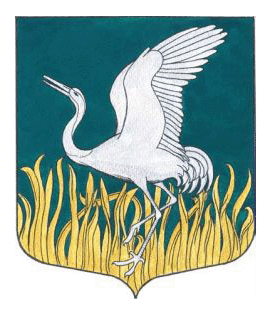 Ленинградская областьЛужский муниципальный районсовет депутатов Мшинского  сельского поселениячетвертого созываРЕШЕНИЕот «07» марта  2023                      №  189О принятии Устава муниципального образования Мшинское сельское поселение Лужского муниципального района Ленинградской областиРассмотрев представленный Проект Устава муниципального образования Мшинское сельское поселение Лужского муниципального района Ленинградской области, в соответствии со ст.ст.35, 44 Федерального Закона от 06.10.2003г. №131 «Об общих принципах организации местного самоуправления в Российской Федерации» Совет депутатов Мшинского сельского поселенияРЕШИЛ:1.Принять Устав муниципального образования Мшинское сельское поселение Лужского муниципального района Ленинградской области. 2.Зарегистрировать Устав муниципального образования Мшинское сельское поселение Лужского муниципального района Ленинградской области в установленном порядке.3.Устав муниципального образования Мшинское сельское поселение Лужского муниципального района Ленинградской области подлежит официальному опубликованию (обнародованию) на официальном сайте администрации Мшинского сельского поселения после государственной регистрации и вступает в силу после официального опубликования (обнародования). 4. Решение совета депутатов Мшинского сельского поселения  № 173 от 05.12.2022 г. считать утратившим силу. 5.Настоящее решение вступает в силу с момента принятия.6.Контроль за исполнением настоящего решения оставляю за собой.
ИО главы Мшинского сельского поселения                           Некрасов А.В.